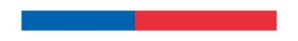 Hospital de CastroCentro de Responsabilidad RR.HH.Sección Capacitación y Perfeccionamiento                                                                                            		ORD. Nº 									MAT.: Justificación Pertinencia										Técnica Comisión Extranjero.									Castro, DE	: DR. MARCELO CRISTI BERRIOS	  DIRECTOR (S) HOSPITAL DE CASTROA	: SRA. MARCELA CARCAMO HEMMELMANN        DIRECTORA SERVICIO DE SALUD CHILOÉ        Junto con saludar, en relación con la solicitud de Comisión de Servicio y/o Estudio al Extranjero del funcionario ______________________, Rut: ________, (INDICAR ESPECIALIDAD), cuenta con el apoyo de esta dirección, para participar en la actividad denominada: “INDICAR NOMBRE CURSO” en relación con la siguiente justificación técnica de la necesidad de perfeccionamiento:EN ESTE APARTADO INDICAR POR QUÉ ES PERTINENTE QUE EL FUNCIONARIO PARTICIPE DE LA ACTIVIDAD que permitirá por ejemplo: mejorar la atención, disminuir la lista de espera, implementar alguna nueva técnica, etc. En consecuencia, solicito a usted considerar estos antecedentes para que el perfeccionamiento al cual postula el profesional pueda ser aprobado.        Sin otro particular, saluda atentamenteDR. MARCELO CRISTI BERRIOS DIRECTOR (S)HOSPITAL DE CASTRODistribución:    - La indicada  - Archivo